 	
Medium Term Plan: How do you Train a Dragon?
ALhAhhhYear Group: 4 		Term: Autumn 2Weeks01.11.2108.11.2115.11.2122.11.2129.11.2106.12.2113.12.21Trips  
Visitors Special Events*Year 4 Celebration Assembly - TBC11.11.21Remembrance Day12.11.21Viking Day!19.11.21
Children in Need27.11.21Y4 Cornerstone Nativity (pm) for Torpoint Light Switch onAssessment Week (TBC)Christmas week

14.12.21
Year 4+6 Carol Concert
LEGO WeDo STEAM days
(13/14/15th Dec)Maths Intent:To gain a secure understanding of using & converting metric units and solve problems involving measurements.To develop ability to recall times table facts and use them to multiply/divide larger numbers.
Maths Intent:To gain a secure understanding of using & converting metric units and solve problems involving measurements.To develop ability to recall times table facts and use them to multiply/divide larger numbers.
Maths Intent:To gain a secure understanding of using & converting metric units and solve problems involving measurements.To develop ability to recall times table facts and use them to multiply/divide larger numbers.
Maths Intent:To gain a secure understanding of using & converting metric units and solve problems involving measurements.To develop ability to recall times table facts and use them to multiply/divide larger numbers.
Maths Intent:To gain a secure understanding of using & converting metric units and solve problems involving measurements.To develop ability to recall times table facts and use them to multiply/divide larger numbers.
Maths Intent:To gain a secure understanding of using & converting metric units and solve problems involving measurements.To develop ability to recall times table facts and use them to multiply/divide larger numbers.
Maths Intent:To gain a secure understanding of using & converting metric units and solve problems involving measurements.To develop ability to recall times table facts and use them to multiply/divide larger numbers.
Maths Intent:To gain a secure understanding of using & converting metric units and solve problems involving measurements.To develop ability to recall times table facts and use them to multiply/divide larger numbers.
MathsNumber – 
Addition and SubtractionWeek 4DTMeasurement – Length and PerimeterWeek 1RN

*Possible link to topicMeasurement – Length and PerimeterWeek 2ETNumber – Multiplication and DivisionWeek 1DTNumber – Multiplication and DivisionWeek 2RNNumber – Multiplication and DivisionWeek 3ETConsolidation
Week: ChristmasDTMaths 
End Points•	Efficient subtraction•	Estimate answers•	Checking strategiesEquivalent lengths (mm, cm, m)KilometresAdd lengthsSubtract lengthsMeasure perimeterPerimeter on a gridPerimeter of a rectanglePerimeter of rectilinear shapesEquivalent lengths (mm, cm, m)KilometresAdd lengthsSubtract lengthsMeasure perimeterPerimeter on a gridPerimeter of a rectanglePerimeter of rectilinear shapesMultiply by 10 and 100Divide by 10 and 100Multiply by 1 and 0Divide by 1 and itselfMultiply and divide by 3Multiply and divide by 6Multiply and divide by 7Multiply and divide by 9Multiply by 10 and 100Divide by 10 and 100Multiply by 1 and 0Divide by 1 and itselfMultiply and divide by 3Multiply and divide by 6Multiply and divide by 7Multiply and divide by 9Multiply by 10 and 100Divide by 10 and 100Multiply by 1 and 0Divide by 1 and itselfMultiply and divide by 3Multiply and divide by 6Multiply and divide by 7Multiply and divide by 9Multiply by 10 and 100Divide by 10 and 100Multiply by 1 and 0Divide by 1 and itselfMultiply and divide by 3Multiply and divide by 6Multiply and divide by 7Multiply and divide by 9Mathematical FluencyTimes Table RockstarsY4 – 3s 
Intervention Group – 
2sTimes Table RockstarsY4 – 3s 
Intervention Group –
2sTimes Table RockstarsY4 – 6s 
Intervention Group –
5sTimes Table RockstarsY4 – 6s 
Intervention Group –
5sTimes Table RockstarsY4 – 3s, 6s
Intervention Group –
10sTimes Table RockstarsY4 – 3s, 6s
Intervention Group –
10sTimes Table RockstarsRecap week Maths Fluency 
End PointsYear 4: to recall a range of multiplication and division facts for the 3- and 6-times table
Intervention Group: to recall single multiplication and division facts for the 2- 5- and 10-times tableYear 4: to recall a range of multiplication and division facts for the 3- and 6-times table
Intervention Group: to recall single multiplication and division facts for the 2- 5- and 10-times tableYear 4: to recall a range of multiplication and division facts for the 3- and 6-times table
Intervention Group: to recall single multiplication and division facts for the 2- 5- and 10-times tableYear 4: to recall a range of multiplication and division facts for the 3- and 6-times table
Intervention Group: to recall single multiplication and division facts for the 2- 5- and 10-times tableYear 4: to recall a range of multiplication and division facts for the 3- and 6-times table
Intervention Group: to recall single multiplication and division facts for the 2- 5- and 10-times tableYear 4: to recall a range of multiplication and division facts for the 3- and 6-times table
Intervention Group: to recall single multiplication and division facts for the 2- 5- and 10-times tableYear 4: to recall a range of multiplication and division facts for the 3- and 6-times table
Intervention Group: to recall single multiplication and division facts for the 2- 5- and 10-times tableWriting Intent:
To understand and use a variety of fictional features and independently write a fictional story.Writing Intent:
To understand and use a variety of fictional features and independently write a fictional story.Writing Intent:
To understand and use a variety of fictional features and independently write a fictional story.Writing Intent:
To understand and use a variety of fictional features and independently write a fictional story.Writing Intent:
To understand and use a variety of fictional features and independently write a fictional story.Writing Intent:
To understand and use a variety of fictional features and independently write a fictional story.Writing Intent:
To understand and use a variety of fictional features and independently write a fictional story.Writing Intent:
To understand and use a variety of fictional features and independently write a fictional story.WritingHow to Train a DragonImitate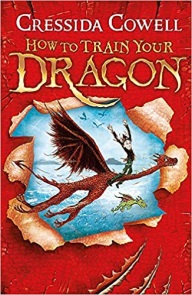 DTHow to Train a DragonImitateDTHow to Train a DragonInnovateDTHow to Train a DragonInvent
DTThe Longest JourneyWeek 1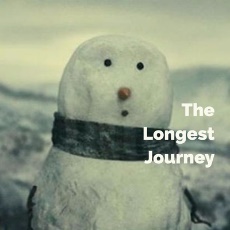 ETThe Longest Journey
Week 2ETThe Longest Journey
Week 3ETWriting 
End PointsHow to Train a Dragon:Use complex sentences Understand how to manipulate sentencesAccurately use speechUse fronted adverbialsAccurately spell wordsUse adventurous expanded noun phrasesHow to Train a Dragon:Use complex sentences Understand how to manipulate sentencesAccurately use speechUse fronted adverbialsAccurately spell wordsUse adventurous expanded noun phrasesHow to Train a Dragon:Use complex sentences Understand how to manipulate sentencesAccurately use speechUse fronted adverbialsAccurately spell wordsUse adventurous expanded noun phrasesHow to Train a Dragon:Use complex sentences Understand how to manipulate sentencesAccurately use speechUse fronted adverbialsAccurately spell wordsUse adventurous expanded noun phrasesThe Longest Journey: Use inverted commasUse expanded noun phrasesUse figurative language (similes, alliteration, metaphors and personification)Use compound sentencesUse complex sentencesUse paragraphsUse fronted adverbialsUse show not tellThe Longest Journey: Use inverted commasUse expanded noun phrasesUse figurative language (similes, alliteration, metaphors and personification)Use compound sentencesUse complex sentencesUse paragraphsUse fronted adverbialsUse show not tellThe Longest Journey: Use inverted commasUse expanded noun phrasesUse figurative language (similes, alliteration, metaphors and personification)Use compound sentencesUse complex sentencesUse paragraphsUse fronted adverbialsUse show not tellReading Intent:
To continue to develop children’s VIPERS skills .
(Vocabulary, Inference, Prediction, Explain, Retrieval and Summarise)Reading Intent:
To continue to develop children’s VIPERS skills .
(Vocabulary, Inference, Prediction, Explain, Retrieval and Summarise)Reading Intent:
To continue to develop children’s VIPERS skills .
(Vocabulary, Inference, Prediction, Explain, Retrieval and Summarise)Reading Intent:
To continue to develop children’s VIPERS skills .
(Vocabulary, Inference, Prediction, Explain, Retrieval and Summarise)Reading Intent:
To continue to develop children’s VIPERS skills .
(Vocabulary, Inference, Prediction, Explain, Retrieval and Summarise)Reading Intent:
To continue to develop children’s VIPERS skills .
(Vocabulary, Inference, Prediction, Explain, Retrieval and Summarise)Reading Intent:
To continue to develop children’s VIPERS skills .
(Vocabulary, Inference, Prediction, Explain, Retrieval and Summarise)Reading Intent:
To continue to develop children’s VIPERS skills .
(Vocabulary, Inference, Prediction, Explain, Retrieval and Summarise)Reading SkillsVocabulary Focus(All classes)
2x activities around the vocabulary we will use throughout our topic.DTFoweyBeowulf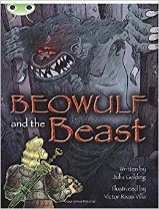 RNFoweyBeowulfRNFoweyThe Dragon’s Hoard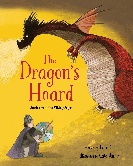 RNFoweyDragon Poetry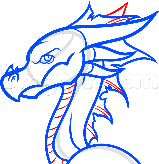 RNVIPERS Recap + Consolidation(All classes)
(Tell me a dragon)DTChristmas
WeekReading SkillsVocabulary Focus(All classes)
2x activities around the vocabulary we will use throughout our topic.DTTamarThe Dragon’s HoardRNTamarDragon PoetryRNTamarBeowulfRNTamarBeowulfRNVIPERS Recap + Consolidation(All classes)
(Tell me a dragon)DTChristmas
WeekReading SkillsVocabulary Focus(All classes)
2x activities around the vocabulary we will use throughout our topic.DTLynherDragon PoetryRNLynherThe Dragon’s HoardRNLynherBeowulfRNLynherBeowulfRNVIPERS Recap + Consolidation(All classes)
(Tell me a dragon)DTChristmas
WeekReading Skills
End PointsGain a deeper understanding in:Vocabulary:Give/explain the meaning of words in contextCheck that the text makes sense to them, discussing their understanding and explaining the meaning of words in contextIdentifying how language, structure and presentation contribute to meaning
Inference:Make inference from the text/explain and justify using evidence from the textDrawing inferences such as inferring character’s feelings, thoughts and motives from their actions and justifying inferences with evidence
Retrieval:Retrieve and record key information / key details from fiction and non-fictionRetrieve and record information from non-fictionGain a deeper understanding in:Vocabulary:Give/explain the meaning of words in contextCheck that the text makes sense to them, discussing their understanding and explaining the meaning of words in contextIdentifying how language, structure and presentation contribute to meaning
Inference:Make inference from the text/explain and justify using evidence from the textDrawing inferences such as inferring character’s feelings, thoughts and motives from their actions and justifying inferences with evidence
Retrieval:Retrieve and record key information / key details from fiction and non-fictionRetrieve and record information from non-fictionGain a deeper understanding in:Vocabulary:Give/explain the meaning of words in contextCheck that the text makes sense to them, discussing their understanding and explaining the meaning of words in contextIdentifying how language, structure and presentation contribute to meaning
Inference:Make inference from the text/explain and justify using evidence from the textDrawing inferences such as inferring character’s feelings, thoughts and motives from their actions and justifying inferences with evidence
Retrieval:Retrieve and record key information / key details from fiction and non-fictionRetrieve and record information from non-fictionGain a deeper understanding in:Vocabulary:Give/explain the meaning of words in contextCheck that the text makes sense to them, discussing their understanding and explaining the meaning of words in contextIdentifying how language, structure and presentation contribute to meaning
Inference:Make inference from the text/explain and justify using evidence from the textDrawing inferences such as inferring character’s feelings, thoughts and motives from their actions and justifying inferences with evidence
Retrieval:Retrieve and record key information / key details from fiction and non-fictionRetrieve and record information from non-fictionGain a deeper understanding in:Vocabulary:Give/explain the meaning of words in contextCheck that the text makes sense to them, discussing their understanding and explaining the meaning of words in contextIdentifying how language, structure and presentation contribute to meaning
Inference:Make inference from the text/explain and justify using evidence from the textDrawing inferences such as inferring character’s feelings, thoughts and motives from their actions and justifying inferences with evidence
Retrieval:Retrieve and record key information / key details from fiction and non-fictionRetrieve and record information from non-fictionGain a deeper understanding in:Vocabulary:Give/explain the meaning of words in contextCheck that the text makes sense to them, discussing their understanding and explaining the meaning of words in contextIdentifying how language, structure and presentation contribute to meaning
Inference:Make inference from the text/explain and justify using evidence from the textDrawing inferences such as inferring character’s feelings, thoughts and motives from their actions and justifying inferences with evidence
Retrieval:Retrieve and record key information / key details from fiction and non-fictionRetrieve and record information from non-fictionGain a deeper understanding in:Vocabulary:Give/explain the meaning of words in contextCheck that the text makes sense to them, discussing their understanding and explaining the meaning of words in contextIdentifying how language, structure and presentation contribute to meaning
Inference:Make inference from the text/explain and justify using evidence from the textDrawing inferences such as inferring character’s feelings, thoughts and motives from their actions and justifying inferences with evidence
Retrieval:Retrieve and record key information / key details from fiction and non-fictionRetrieve and record information from non-fictionSpelling Intent:To identify and correctly use the year 4 spelling rules and patterns.
Spelling Intent:To identify and correctly use the year 4 spelling rules and patterns.
Spelling Intent:To identify and correctly use the year 4 spelling rules and patterns.
Spelling Intent:To identify and correctly use the year 4 spelling rules and patterns.
Spelling Intent:To identify and correctly use the year 4 spelling rules and patterns.
Spelling Intent:To identify and correctly use the year 4 spelling rules and patterns.
Spelling Intent:To identify and correctly use the year 4 spelling rules and patterns.
Spelling Intent:To identify and correctly use the year 4 spelling rules and patterns.
SpellingsWeek 1
suffix -erRNWeek 2
remove y before adding erRNWeek 3
prefix auto/inter/antiRNWeek 4
k spelt chRNWeek 5
year 4 spelling wordsRNAssessment weekChristmas WeekSpelling 
End PointsSpell words using suffixesSpell words using prefixesSpell words that sound like k but spelt chSpell year 4 must learn wordsSpell words using suffixesSpell words using prefixesSpell words that sound like k but spelt chSpell year 4 must learn wordsSpell words using suffixesSpell words using prefixesSpell words that sound like k but spelt chSpell year 4 must learn wordsSpell words using suffixesSpell words using prefixesSpell words that sound like k but spelt chSpell year 4 must learn wordsSpell words using suffixesSpell words using prefixesSpell words that sound like k but spelt chSpell year 4 must learn wordsSpell words using suffixesSpell words using prefixesSpell words that sound like k but spelt chSpell year 4 must learn wordsSpell words using suffixesSpell words using prefixesSpell words that sound like k but spelt chSpell year 4 must learn wordsScience Intent:To develop an understanding of how sound travels and how we hear sounds.Science Intent:To develop an understanding of how sound travels and how we hear sounds.Science Intent:To develop an understanding of how sound travels and how we hear sounds.Science Intent:To develop an understanding of how sound travels and how we hear sounds.Science Intent:To develop an understanding of how sound travels and how we hear sounds.Science Intent:To develop an understanding of how sound travels and how we hear sounds.Science Intent:To develop an understanding of how sound travels and how we hear sounds.Science Intent:To develop an understanding of how sound travels and how we hear sounds.Science 
+ Investigation x1Sound Walk + Good VibrationsETViking Man VisitPitch and VolumeETPardon?ETSsssshhhhhh + The Rock Star Challenge(Investigation)*Links to Maths – measuring + dataETComputing DayETChristmas
WeekScience 
End PointsSound unit:Identify how sounds are made, associating some of them with something vibratingrecognise that vibrations from sounds travel through a medium to the ear find patterns between the pitch of a sound and features of the object that produced it find patterns between the volume of a sound and the strength of the vibrations that produced it recognise that sounds get fainter as the distance from the sound source increasesSound unit:Identify how sounds are made, associating some of them with something vibratingrecognise that vibrations from sounds travel through a medium to the ear find patterns between the pitch of a sound and features of the object that produced it find patterns between the volume of a sound and the strength of the vibrations that produced it recognise that sounds get fainter as the distance from the sound source increasesSound unit:Identify how sounds are made, associating some of them with something vibratingrecognise that vibrations from sounds travel through a medium to the ear find patterns between the pitch of a sound and features of the object that produced it find patterns between the volume of a sound and the strength of the vibrations that produced it recognise that sounds get fainter as the distance from the sound source increasesSound unit:Identify how sounds are made, associating some of them with something vibratingrecognise that vibrations from sounds travel through a medium to the ear find patterns between the pitch of a sound and features of the object that produced it find patterns between the volume of a sound and the strength of the vibrations that produced it recognise that sounds get fainter as the distance from the sound source increasesSound unit:Identify how sounds are made, associating some of them with something vibratingrecognise that vibrations from sounds travel through a medium to the ear find patterns between the pitch of a sound and features of the object that produced it find patterns between the volume of a sound and the strength of the vibrations that produced it recognise that sounds get fainter as the distance from the sound source increasesSound unit:Identify how sounds are made, associating some of them with something vibratingrecognise that vibrations from sounds travel through a medium to the ear find patterns between the pitch of a sound and features of the object that produced it find patterns between the volume of a sound and the strength of the vibrations that produced it recognise that sounds get fainter as the distance from the sound source increasesSound unit:Identify how sounds are made, associating some of them with something vibratingrecognise that vibrations from sounds travel through a medium to the ear find patterns between the pitch of a sound and features of the object that produced it find patterns between the volume of a sound and the strength of the vibrations that produced it recognise that sounds get fainter as the distance from the sound source increasesTopic Intent:History: To gain an understanding of who the Anglo-Saxons and Vikings were and what they did.Geography: To develop skills in identifying and discussing physical + human features in the Europe.Art: To develop skills with using clay.Music: To learn and confidently play chords on a ukulele.Topic Intent:History: To gain an understanding of who the Anglo-Saxons and Vikings were and what they did.Geography: To develop skills in identifying and discussing physical + human features in the Europe.Art: To develop skills with using clay.Music: To learn and confidently play chords on a ukulele.Topic Intent:History: To gain an understanding of who the Anglo-Saxons and Vikings were and what they did.Geography: To develop skills in identifying and discussing physical + human features in the Europe.Art: To develop skills with using clay.Music: To learn and confidently play chords on a ukulele.Topic Intent:History: To gain an understanding of who the Anglo-Saxons and Vikings were and what they did.Geography: To develop skills in identifying and discussing physical + human features in the Europe.Art: To develop skills with using clay.Music: To learn and confidently play chords on a ukulele.Topic Intent:History: To gain an understanding of who the Anglo-Saxons and Vikings were and what they did.Geography: To develop skills in identifying and discussing physical + human features in the Europe.Art: To develop skills with using clay.Music: To learn and confidently play chords on a ukulele.Topic Intent:History: To gain an understanding of who the Anglo-Saxons and Vikings were and what they did.Geography: To develop skills in identifying and discussing physical + human features in the Europe.Art: To develop skills with using clay.Music: To learn and confidently play chords on a ukulele.Topic Intent:History: To gain an understanding of who the Anglo-Saxons and Vikings were and what they did.Geography: To develop skills in identifying and discussing physical + human features in the Europe.Art: To develop skills with using clay.Music: To learn and confidently play chords on a ukulele.Topic Intent:History: To gain an understanding of who the Anglo-Saxons and Vikings were and what they did.Geography: To develop skills in identifying and discussing physical + human features in the Europe.Art: To develop skills with using clay.Music: To learn and confidently play chords on a ukulele.TopicHistoryAnglo Saxons Launch activity
(design & paint shields and Runes message)DTHistory
Anglo-Saxon map and Sutton Hoo Helmet+ Viking LaunchDTGeography
Countries of Europe
DTArt Design a dragon clay eyeET

History
Who were the Vikings and where were they from?DTGeography
Capital cities in Europe 
DT
Art Make a dragon clay eye
ET
Music
Glockenspiels – lesson 1DTHistory
What made the Vikings successful?DTGeography
Rivers and mountains in Europe
DTArt Make a dragon clay eye
ET
Music
Glockenspiels – lesson 2DTHistory
Why and where did the Vikings trade?DTGeography
The landscape, climate and Winter Sports of Norway
DTArt Evaluate a dragon clay eye
ET
Music
Glockenspiels – lesson 3DTHistory
ShowstopperDTGeography
The geography of summer and Winter sportsRepresenting Geographical features (Showstopper)DTMusic
Glockenspiels – lesson 4DT Christmas
WeekTopic 
End Points(KIRFs)1) The Anglo-Saxons arrived in Britain in 400AD.2) The Vikings came from Scandinavia (Denmark, Sweden and Norway).3) The Vikings raided Britain for good farm land, more land and for treasure.
4) The Viking period started approximately in 793 AD when they attacked Lindisfarne.5) The Vikings were great warriors and they built long ships for raiding and war.6) The Anglo-Saxon and Viking period ended in 1066AD.7) A continent is a group of countries.8) A capital city is the main seat of power in a country where governments make decisions.9) The longest river in Europe is the Volga in Russia.10) The highest mountain in Europe is Mount Elbrus in Russia and is a dormant volcano.1) The Anglo-Saxons arrived in Britain in 400AD.2) The Vikings came from Scandinavia (Denmark, Sweden and Norway).3) The Vikings raided Britain for good farm land, more land and for treasure.
4) The Viking period started approximately in 793 AD when they attacked Lindisfarne.5) The Vikings were great warriors and they built long ships for raiding and war.6) The Anglo-Saxon and Viking period ended in 1066AD.7) A continent is a group of countries.8) A capital city is the main seat of power in a country where governments make decisions.9) The longest river in Europe is the Volga in Russia.10) The highest mountain in Europe is Mount Elbrus in Russia and is a dormant volcano.1) The Anglo-Saxons arrived in Britain in 400AD.2) The Vikings came from Scandinavia (Denmark, Sweden and Norway).3) The Vikings raided Britain for good farm land, more land and for treasure.
4) The Viking period started approximately in 793 AD when they attacked Lindisfarne.5) The Vikings were great warriors and they built long ships for raiding and war.6) The Anglo-Saxon and Viking period ended in 1066AD.7) A continent is a group of countries.8) A capital city is the main seat of power in a country where governments make decisions.9) The longest river in Europe is the Volga in Russia.10) The highest mountain in Europe is Mount Elbrus in Russia and is a dormant volcano.1) The Anglo-Saxons arrived in Britain in 400AD.2) The Vikings came from Scandinavia (Denmark, Sweden and Norway).3) The Vikings raided Britain for good farm land, more land and for treasure.
4) The Viking period started approximately in 793 AD when they attacked Lindisfarne.5) The Vikings were great warriors and they built long ships for raiding and war.6) The Anglo-Saxon and Viking period ended in 1066AD.7) A continent is a group of countries.8) A capital city is the main seat of power in a country where governments make decisions.9) The longest river in Europe is the Volga in Russia.10) The highest mountain in Europe is Mount Elbrus in Russia and is a dormant volcano.1) The Anglo-Saxons arrived in Britain in 400AD.2) The Vikings came from Scandinavia (Denmark, Sweden and Norway).3) The Vikings raided Britain for good farm land, more land and for treasure.
4) The Viking period started approximately in 793 AD when they attacked Lindisfarne.5) The Vikings were great warriors and they built long ships for raiding and war.6) The Anglo-Saxon and Viking period ended in 1066AD.7) A continent is a group of countries.8) A capital city is the main seat of power in a country where governments make decisions.9) The longest river in Europe is the Volga in Russia.10) The highest mountain in Europe is Mount Elbrus in Russia and is a dormant volcano.1) The Anglo-Saxons arrived in Britain in 400AD.2) The Vikings came from Scandinavia (Denmark, Sweden and Norway).3) The Vikings raided Britain for good farm land, more land and for treasure.
4) The Viking period started approximately in 793 AD when they attacked Lindisfarne.5) The Vikings were great warriors and they built long ships for raiding and war.6) The Anglo-Saxon and Viking period ended in 1066AD.7) A continent is a group of countries.8) A capital city is the main seat of power in a country where governments make decisions.9) The longest river in Europe is the Volga in Russia.10) The highest mountain in Europe is Mount Elbrus in Russia and is a dormant volcano.1) The Anglo-Saxons arrived in Britain in 400AD.2) The Vikings came from Scandinavia (Denmark, Sweden and Norway).3) The Vikings raided Britain for good farm land, more land and for treasure.
4) The Viking period started approximately in 793 AD when they attacked Lindisfarne.5) The Vikings were great warriors and they built long ships for raiding and war.6) The Anglo-Saxon and Viking period ended in 1066AD.7) A continent is a group of countries.8) A capital city is the main seat of power in a country where governments make decisions.9) The longest river in Europe is the Volga in Russia.10) The highest mountain in Europe is Mount Elbrus in Russia and is a dormant volcano.Topic Writing2x cross curriculum writes 1x science investigation---History: Write a letter as a monk, describing the events at Lindisfarne.Science:Sound investigationGeography: Report writing to annotate showstopper-Topic Writing End PointsHistory: I have written in the first person, using personal pronouns: I, we, my, meUsed expanded noun phrases to describe the settingI have talked about personal emotions and feelings.Used time conjunctions: First, then, next, after, later.I have told events in chronological orderI have used paragraphs to organise my writing- TiPToPI have used figurative language.I have used adverbialsGeography:I have written in the present tenseI can use coordinating conjunctionsI have used a clear layout with a title and paragraphs with subheadingsI have used technical vocabulary and factual informationI can use subordinating conjunctionsI can use fronted adverbials to add informationHistory: I have written in the first person, using personal pronouns: I, we, my, meUsed expanded noun phrases to describe the settingI have talked about personal emotions and feelings.Used time conjunctions: First, then, next, after, later.I have told events in chronological orderI have used paragraphs to organise my writing- TiPToPI have used figurative language.I have used adverbialsGeography:I have written in the present tenseI can use coordinating conjunctionsI have used a clear layout with a title and paragraphs with subheadingsI have used technical vocabulary and factual informationI can use subordinating conjunctionsI can use fronted adverbials to add informationHistory: I have written in the first person, using personal pronouns: I, we, my, meUsed expanded noun phrases to describe the settingI have talked about personal emotions and feelings.Used time conjunctions: First, then, next, after, later.I have told events in chronological orderI have used paragraphs to organise my writing- TiPToPI have used figurative language.I have used adverbialsGeography:I have written in the present tenseI can use coordinating conjunctionsI have used a clear layout with a title and paragraphs with subheadingsI have used technical vocabulary and factual informationI can use subordinating conjunctionsI can use fronted adverbials to add informationHistory: I have written in the first person, using personal pronouns: I, we, my, meUsed expanded noun phrases to describe the settingI have talked about personal emotions and feelings.Used time conjunctions: First, then, next, after, later.I have told events in chronological orderI have used paragraphs to organise my writing- TiPToPI have used figurative language.I have used adverbialsGeography:I have written in the present tenseI can use coordinating conjunctionsI have used a clear layout with a title and paragraphs with subheadingsI have used technical vocabulary and factual informationI can use subordinating conjunctionsI can use fronted adverbials to add informationHistory: I have written in the first person, using personal pronouns: I, we, my, meUsed expanded noun phrases to describe the settingI have talked about personal emotions and feelings.Used time conjunctions: First, then, next, after, later.I have told events in chronological orderI have used paragraphs to organise my writing- TiPToPI have used figurative language.I have used adverbialsGeography:I have written in the present tenseI can use coordinating conjunctionsI have used a clear layout with a title and paragraphs with subheadingsI have used technical vocabulary and factual informationI can use subordinating conjunctionsI can use fronted adverbials to add informationHistory: I have written in the first person, using personal pronouns: I, we, my, meUsed expanded noun phrases to describe the settingI have talked about personal emotions and feelings.Used time conjunctions: First, then, next, after, later.I have told events in chronological orderI have used paragraphs to organise my writing- TiPToPI have used figurative language.I have used adverbialsGeography:I have written in the present tenseI can use coordinating conjunctionsI have used a clear layout with a title and paragraphs with subheadingsI have used technical vocabulary and factual informationI can use subordinating conjunctionsI can use fronted adverbials to add informationHistory: I have written in the first person, using personal pronouns: I, we, my, meUsed expanded noun phrases to describe the settingI have talked about personal emotions and feelings.Used time conjunctions: First, then, next, after, later.I have told events in chronological orderI have used paragraphs to organise my writing- TiPToPI have used figurative language.I have used adverbialsGeography:I have written in the present tenseI can use coordinating conjunctionsI have used a clear layout with a title and paragraphs with subheadingsI have used technical vocabulary and factual informationI can use subordinating conjunctionsI can use fronted adverbials to add informationPE Intent:To develop creative skills in dance, both independently and collaboratively.To develop invasion games skills in netball.PE Intent:To develop creative skills in dance, both independently and collaboratively.To develop invasion games skills in netball.PE Intent:To develop creative skills in dance, both independently and collaboratively.To develop invasion games skills in netball.PE Intent:To develop creative skills in dance, both independently and collaboratively.To develop invasion games skills in netball.PE Intent:To develop creative skills in dance, both independently and collaboratively.To develop invasion games skills in netball.PE Intent:To develop creative skills in dance, both independently and collaboratively.To develop invasion games skills in netball.PE Intent:To develop creative skills in dance, both independently and collaboratively.To develop invasion games skills in netball.PE Intent:To develop creative skills in dance, both independently and collaboratively.To develop invasion games skills in netball.PEDanceMovements using action and reactionNetballAccurately pass the ball in 3 different waysDanceCreate and perform a short dance sequenceNetballUnderstand and use the footwork ruleDanceUse unison and canon based on machinesNetballDevelop attacking skillsDancePerform a longer sequence of movements including dynamics and body percussionNetballPerform a netball shot using good techniqueDancePerform a longer sequence on moves developing performance skillsNetballPlay a game of High 5 NetballDancePractise, perform and evaluate a dance based on machinesNetballPlay and evaluate a game of High 5 NetballDancePractise, perform and evaluate a dance based on machinesNetballPlay and evaluate a game of High 5 NetballPE 
End PointsDanceExplore movements based on machines, considering dynamics and body percussionsCombine movements to make longer performancesNetballAccurately, throw, pass and shoot a netballCollaborative to effectively attack and defend in a game of High 5 NetballDanceExplore movements based on machines, considering dynamics and body percussionsCombine movements to make longer performancesNetballAccurately, throw, pass and shoot a netballCollaborative to effectively attack and defend in a game of High 5 NetballDanceExplore movements based on machines, considering dynamics and body percussionsCombine movements to make longer performancesNetballAccurately, throw, pass and shoot a netballCollaborative to effectively attack and defend in a game of High 5 NetballDanceExplore movements based on machines, considering dynamics and body percussionsCombine movements to make longer performancesNetballAccurately, throw, pass and shoot a netballCollaborative to effectively attack and defend in a game of High 5 NetballDanceExplore movements based on machines, considering dynamics and body percussionsCombine movements to make longer performancesNetballAccurately, throw, pass and shoot a netballCollaborative to effectively attack and defend in a game of High 5 NetballDanceExplore movements based on machines, considering dynamics and body percussionsCombine movements to make longer performancesNetballAccurately, throw, pass and shoot a netballCollaborative to effectively attack and defend in a game of High 5 NetballDanceExplore movements based on machines, considering dynamics and body percussionsCombine movements to make longer performancesNetballAccurately, throw, pass and shoot a netballCollaborative to effectively attack and defend in a game of High 5 NetballRSHE Intent:
To gain an understanding of the terms diversity and anti-bullying (including cyber and homophobic bullying).
RSHE Intent:
To gain an understanding of the terms diversity and anti-bullying (including cyber and homophobic bullying).
RSHE Intent:
To gain an understanding of the terms diversity and anti-bullying (including cyber and homophobic bullying).
RSHE Intent:
To gain an understanding of the terms diversity and anti-bullying (including cyber and homophobic bullying).
RSHE Intent:
To gain an understanding of the terms diversity and anti-bullying (including cyber and homophobic bullying).
RSHE Intent:
To gain an understanding of the terms diversity and anti-bullying (including cyber and homophobic bullying).
RSHE Intent:
To gain an understanding of the terms diversity and anti-bullying (including cyber and homophobic bullying).
RSHE Intent:
To gain an understanding of the terms diversity and anti-bullying (including cyber and homophobic bullying).
RSHEPiece 2: Celebrating DifferenceLesson 1DTViking Man Visit Piece 2: Celebrating DifferenceLesson 2DTPiece 2: Celebrating DifferenceLesson 3DTPiece 2: Celebrating DifferenceLesson 4DTComputing DayPiece 2: Celebrating DifferenceLessons 6DTRE Intent:To learn about the major religions and the main principles of beliefs.
RE Intent:To learn about the major religions and the main principles of beliefs.
RE Intent:To learn about the major religions and the main principles of beliefs.
RE Intent:To learn about the major religions and the main principles of beliefs.
RE Intent:To learn about the major religions and the main principles of beliefs.
RE Intent:To learn about the major religions and the main principles of beliefs.
RE Intent:To learn about the major religions and the main principles of beliefs.
RE Intent:To learn about the major religions and the main principles of beliefs.
REIncarnationUnderstand the TrinityIncarnationHow is the Trinity represented through art?Incarnation6 statements about GodIncarnationThe Christmas StoryIncarnationAdventIncarnationHow is Christmas celebrated around the world?Christmas weekRE 
End Points(KIRFs)There are many different religious groups within the Christian faithThe Trinity is made up of three parts; the Father, the Son and the Holy SpiritThe Christmas story celebrates the birth of JesusThere are many different religious groups within the Christian faithThe Trinity is made up of three parts; the Father, the Son and the Holy SpiritThe Christmas story celebrates the birth of JesusThere are many different religious groups within the Christian faithThe Trinity is made up of three parts; the Father, the Son and the Holy SpiritThe Christmas story celebrates the birth of JesusThere are many different religious groups within the Christian faithThe Trinity is made up of three parts; the Father, the Son and the Holy SpiritThe Christmas story celebrates the birth of JesusThere are many different religious groups within the Christian faithThe Trinity is made up of three parts; the Father, the Son and the Holy SpiritThe Christmas story celebrates the birth of JesusThere are many different religious groups within the Christian faithThe Trinity is made up of three parts; the Father, the Son and the Holy SpiritThe Christmas story celebrates the birth of JesusThere are many different religious groups within the Christian faithThe Trinity is made up of three parts; the Father, the Son and the Holy SpiritThe Christmas story celebrates the birth of JesusFrench Intent:To learn and use key French vocabulary.French Intent:To learn and use key French vocabulary.French Intent:To learn and use key French vocabulary.French Intent:To learn and use key French vocabulary.French Intent:To learn and use key French vocabulary.French Intent:To learn and use key French vocabulary.French Intent:To learn and use key French vocabulary.French Intent:To learn and use key French vocabulary.FrenchEuro StarsPocket MoneyEuro StarsPocket MoneyEuro StarsPocket MoneyEuro StarsPocket MoneyEuro StarsPocket MoneyEuro StarsPocket MoneyChristmas weekFrench 
End PointsUnderstand French numbersAsk the cost of itemsUnderstand French numbersAsk the cost of itemsUnderstand French numbersAsk the cost of itemsUnderstand French numbersAsk the cost of itemsUnderstand French numbersAsk the cost of itemsUnderstand French numbersAsk the cost of itemsUnderstand French numbersAsk the cost of itemsDTRNETJMMaths weekly rotationEnglish – T4W UnitReading Skills (first & final weeks)HistoryGeographyMusicRSHEMaths weekly rotation3 x Reading Skills TextsSpellingsMaths weekly rotationEnglish – The Longest JourneyScienceComputing Day
ArtMaths Intervention ClassEnglish Intervention ClassReading Skills Intervention Class